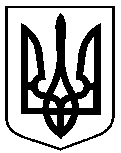 Сумська міська радаВиконавчий комітетРІШЕННЯвід  21.04.2020   № 210З метою забезпечення жителів міста якісними та безперебійними послугами з організації збирання, вивезення твердих побутових, великогабаритних та ремонтних відходів, що утворюються на території Сумської міської об’єднаної територіальної громади, у зв’язку з перенесенням термінів проведення конкурсу з визначення суб’єктів господарювання – виконавців комунальної послуги з вивезення побутових відходів, що утворюються на території Сумської міської об’єднаної територіальної громади згідно рішення Сумської міської ради від 26 лютого 2020 року № 6601-МР «Про проведення конкурсу з визначення суб’єктів господарювання – виконавців комунальної послуги з вивезення побутових відходів, що утворюються на території Сумської міської об’єднаної територіальної громади» (зі змінами), через особливості проведення засідання конкурсної комісії на період запровадження карантинних заходів та з метою недопущення форсмажорних ситуацій в період карантину, враховуючи закінчення терміну дії договорів на надання комунального замовлення на виконання послуг зі збирання, вивезення твердих, рідких побутових, великогабаритних та ремонтних відходів з ТОВ «СЕРВІСРЕСУРС» та  ТОВ «А-МУССОН», керуючись статтею 52 Закону України «Про місцеве самоврядування в Україні» виконавчий комітет Сумської міської радиВИРІШИВ:1. Винести на розгляд Сумської міської ради питання про внесення змін до рішення Сумської міської ради від 18 березня 2015 року  № 4128-МР «Про введення в дію рішення конкурсної комісії щодо визначення переможців конкурсу по визначенню суб’єктів господарювання – виконавців комунальних послуг з організації збирання, вивезення, утилізації твердих побутових, великогабаритних та ремонтних відходів, що утворюються на території міста Суми (лоти №№ 1 - 4)» (зі змінами)», в частині доповнення рішення від 18 березня 2015 року  № 4128-МР пунктами 6, 7 наступного змісту:«6. Дозволити Виконавчому комітету Сумської міської ради укласти додаткові угоди до договорів на надання комунального замовлення на надання послуг з організації збирання, вивезення, утилізації твердих побутових, великогабаритних та ремонтних відходів, що утворюються на території міста Суми з ТОВ «СЕРВІСРЕСУРС» та ТОВ «А-МУССОН» згідно з визначеною територією обслуговування строком дії з 01.05.2020 до 30.06.2020. Додаткові угоди втрачають чинність достроково за умови введення в дію договорів з переможцями проведеного конкурсу з визначення виконавців комунальної послуги з вивезення побутових відходів, що утворюються на території Сумської міської об’єднаної територіальної громади.7. Доручити департаменту інфраструктури міста Сумської міської ради                   (Журба О.І.) вжити заходів щодо організації та підготовки укладення додаткових угод до договорів на надання комунального замовлення на надання послуг з організації збирання, вивезення, утилізації твердих побутових, великогабаритних та ремонтних відходів, що утворюються на території міста Суми з                                      ТОВ «СЕРВІСРЕСУРС» та ТОВ «А-МУССОН», в частині, що стосується продовження строку дії договорів з 01.05.2020 до 30.06.2020.».2. Пункт 6 рішення вважати пунктом 8 та викласти в наступній редакції:               «8. Контроль за виконанням даного рішення залишаю за собою.».3. Доручити департаменту інфраструктури міста Сумської міської ради (Журба О.І.) підготувати відповідний проект рішення на розгляд Сумської міської ради.4. Контроль за виконанням даного рішення залишаю за собою.Міський голова                                                                               О.М. ЛисенкоЖурба О.І. 700-590Розіслати: Журба О.І.Про внесення на розгляд Сумської міської ради питання про внесення змін до рішення Сумської міської ради від         18 березня 2015 року  № 4128-МР «Про введення в дію рішення конкурсної комісії щодо визначення переможців конкурсу по визначенню суб’єктів господарювання – виконавців комунальних послуг з організації збирання, вивезення, утилізації твердих побутових, великогабаритних та ремонтних відходів, що утворюються на території міста Суми (лоти №№ 1 - 4)            (зі змінами)»